FORMULARZ ZGŁOSZENIOWY NA BIEG UPAMIĘTNIAJĄCY CHRZEST LANZANII W 1216 R., który odbędzie się w dniu 28.05.2016. 
Imię…………………………………………………………………………………………...................................................... 
Nazwisko …………………………………………………………………………………..................................................... 
Miejscowość ……………………………………………………………………………..................................................... Wiek…………………………………………………………………………………………..................................................... 
Nr telefonu………………………………………………………………………………..................................................... Oświadczam, że zapoznałem/am się i akceptuję Regulamin BIEGU UPAMIĘTNIAJĄCEGO CHRZEST LANZANII W 1216 R, w których zamierzam uczestniczyć w dniu 28.05.2016. Wyrażam zgodę na wykorzystywanie i przetwarzanie danych osobowych zawartych w formularzu zgłoszeniowym w zakresie związanym z organizacją i promocją imprezy (ustawa z dnia 29.08.97r o ochronie danych osobowych Dz.Ust. nr 133). Tolkmicko, dnia..................................................... 						             Podpis .................................................................ZADANIE JEST WSPÓŁFINANSOWANE ZE ŚRODKÓW 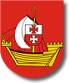 STAROSTWA POWIATU ELBLĄSKIEGO